English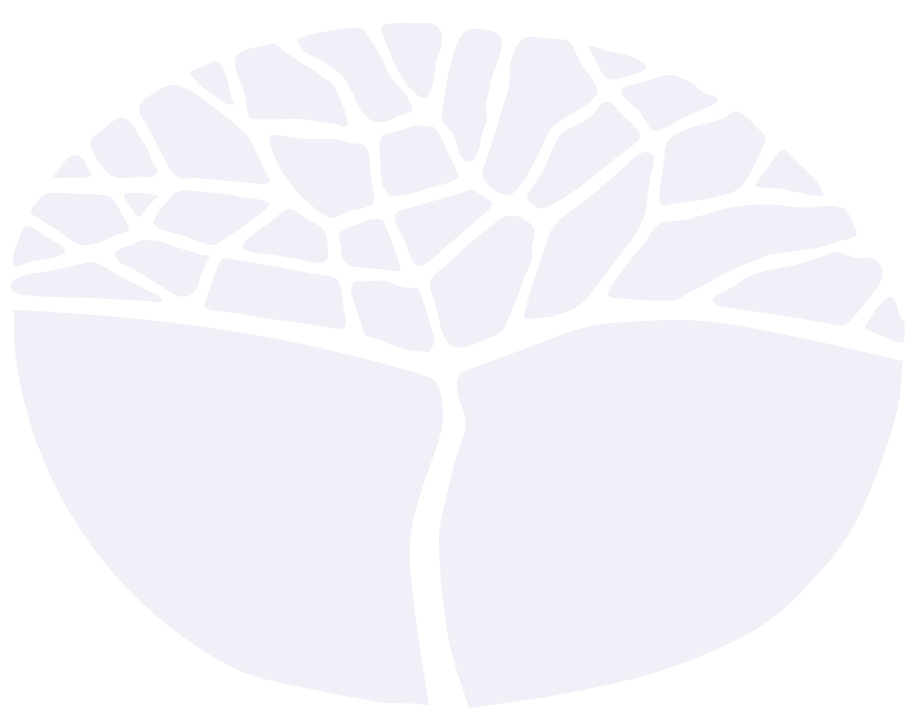 General courseYear 12 syllabusIMPORTANT INFORMATIONThis syllabus is effective from 1 January 2020.Users of this syllabus are responsible for checking its currency.Syllabuses are formally reviewed by the School Curriculum and Standards Authority on a cyclical basis, typically every five years.Copyright© School Curriculum and Standards Authority, 2017This document – apart from any third party copyright material contained in it – may be freely copied, or communicated on an intranet, for non-commercial purposes in educational institutions, provided that the School Curriculum and Standards Authority is acknowledged as the copyright owner, and that the Authority’s moral rights are not infringed.Copying or communication for any other purpose can be done only within the terms of the Copyright Act 1968 or with prior written permission of the School Curriculum and Standards Authority. Copying or communication of any third party copyright material can be done only within the terms of the Copyright Act 1968 or with permission of the copyright owners.Any content in this document that has been derived from the Australian Curriculum may be used under the terms of the Creative Commons Attribution 4.0 International licence. ContentRationale	1Aims	2Organisation	3Structure of the syllabus	3Organisation of content	4Representation of the general capabilities	5Representation of the cross-curriculum priorities	7Unit 3	8Unit description	8Unit content	8Unit 4	10Unit description	10Unit content	10School-based assessment	12Externally set task	13Grading	13Appendix 1 – Grade descriptions Year 12	14Appendix 2 – Glossary	16RationaleThe English General course focuses on consolidating and refining the skills and knowledge needed by students to become competent, confident and engaged users of English in everyday, community, social, further education, training and workplace contexts. The English General course is designed to provide students with the skills that will empower them to succeed in a wide range of post-secondary pathways.The course develops students’ language, literacy and literary skills to enable them to communicate successfully both orally and in writing and to enjoy and value using language for both imaginative and practical purposes.Students comprehend, analyse, interpret and evaluate the content, structure and style of a wide variety of oral, written, multimodal, digital and media texts. Students learn how the interaction of structure, language, audience and context helps to shape how the audience makes meaning. Both independently and collaboratively, they apply their knowledge to create analytical, imaginative, interpretive and persuasive texts in different modes and media.AimsAll senior secondary English courses aim to develop students’ ability to:listen, speak, read, view and writecreate texts for a range of purposes, audiences and contextsunderstand and appreciate different uses of language.In addition, the English General course aims to develop students’ ability to:use and apply language and information effectively, confidently and creatively in vocational, community and academic contexts and enhance their broader communication skillsunderstand the ways in which text structure, stylistic features and register combine to make meaning and influence responsesbe proficient in comprehending and creating a range of written, oral, multimodal and digital formswork collaboratively, interacting confidently and effectively with others in everyday, community, social and applied learning contexts.OrganisationThis course is organised into a Year 11 syllabus and a Year 12 syllabus. The cognitive complexity of the syllabus content increases from Year 11 to Year 12.Structure of the syllabusThe Year 12 syllabus is divided into two units which are delivered as a pair. The notional time for the pair of units is 110 class contact hours.Unit 3Unit 3 focuses on exploring different perspectives presented in a range of texts and contexts. Students:explore attitudes, text structures and language features to understand a text’s meaning and purposeexamine relationships between context, purpose and audience in different language modes and types of texts, and their impact on meaningconsider how perspectives and values are presented in texts to influence specific audiencesdevelop and justify their own interpretations when responding to textslearn how to communicate logically, persuasively and imaginatively in different contexts, for different purposes, using a variety of types of texts.Unit 4Unit 4 focuses on community, local or global issues and ideas presented in texts and on developing students’ reasoned responses to them. Students:explore how ideas, attitudes and values are presented by synthesising information from a range of sources to develop independent perspectivesanalyse the ways in which authors influence and position audiencesinvestigate differing perspectives and develop reasoned responses to these in a range of text forms for a variety of audiencesconstruct and clearly express coherent, logical and sustained arguments and demonstrate an understanding of purpose, audience and contextconsider intended purpose and audience response when creating their own persuasive, analytical, imaginative, and interpretive texts.Each unit includes:a unit description – a short description of the focus of the unitlearning outcomes – a set of statements describing the learning expected as a result of studying the unitunit content – the content to be taught and learned.Organisation of contentContent descriptions in each unit in the English General course are grouped under an organising framework consisting of:comprehension strategieslanguage and textual analysisusing informationcreating textscommunicating and interacting with others.The language modesThe processes of listening, speaking, reading, viewing and writing, also known as language modes, are interrelated. Classroom contexts that address particular content descriptions will necessarily draw from more than one of these modes in order to support students’ effective learning. To acknowledge these interrelationships, content descriptions incorporate the processes of listening, speaking, reading, viewing and writing in an integrated and interdependent way.TextsTeachers will use an array of material in class. Texts include literary texts, fiction and non-fiction, media texts, everyday texts and workplace texts, from increasingly complex and unfamiliar settings, ranging from the everyday language of personal experience to more abstract, specialised and technical language drawn from a range of contexts.Texts provide important opportunities for learning about aspects of human experience and about aesthetic appeal. Texts can be written, spoken (dialogues, speeches, monologues, conversations, radio programs, interviews, lectures), multimodal (picture books, graphic novels, web pages, films, television programs, performances, advertisements, cartoons, music videos, computer games, maps) and in print or digital/online (books, CD-ROMs, websites, computer games, social networking sites, email, SMS, apps).Texts are structured for particular purposes, for example, to retell, to instruct, to entertain, to explain and to argue. Teachers may select whole texts and/or parts of texts depending on units of study, cohorts and level of difficulty.Texts include:fiction – novels, short stories, fables, fairy tales, plays, poems, song lyrics, films, television programs, comic books, computer gamesnon-fiction – biographies, journals, essays, speeches, reference books, news reports, documentaries, photographs, diagramsmedia texts – newspaper articles, magazine articles, editorials, websites, CD-ROMs, advertisements, documentaries, photographs, television programs, radio programseveryday texts – brochures, recipes, instructions, diagrams, timetables, notices, blogs, films, television programs, comic books, computer games, manualsworkplace texts – reports, minutes, application forms, safety regulations, technical manuals, pamphlets, memos, letters and on-line digital texts.Suggested text listThis course has a suggested text list which can be found at http://wace1516.scsa.wa.edu.au/english/
Teachers may substitute comparable works for any of these.Representation of the general capabilitiesThe general capabilities encompass the knowledge, skills, behaviours and dispositions that will assist students to live and work successfully in the twenty-first century. Teachers may find opportunities to incorporate the capabilities into the teaching and learning program for the English General course. The general capabilities are not assessed unless they are identified within the specified unit content.LiteracyLiteracy is important in the development of the skills and strategies needed to express, interpret, and communicate complex information and ideas. In the English General course, students apply, extend and refine their repertoire of literacy skills and practices as they examine how meaning is communicated and as they engage in creative response and argument. Students compare texts and consider them in relation to their contexts and purposes, and they consider how texts are created for specific purposes, contexts and audiences.NumeracyStudents use numeracy in the English General course when they practise and apply the skills of interpreting and analysing, comparing and contrasting, making connections, posing and proving arguments, making inferences and problem solving as they create and respond to a range of texts. For example, students use numeracy skills when they create and interpret sequences and spatial information in non-fiction texts or consider timing and sequence when developing photo stories. They draw conclusions from statistical information, interpret and use quantitative data as evidence in persuasive texts and evaluate the use of statistics in media and other reports.Information and communication technology capabilityThere are opportunities in the English General course to engage with information and communication technology (ICT) through digital and multimodal texts. For example, students explore the effects of sound and image as they consider how ideas are communicated in digital texts. They use digital technologies when they access, manage and use information and when creating their own texts. They develop skills in reading, viewing and responding to digital and multimodal texts and analysing the effects of the use of different media on meaning and interpretation.Critical and creative thinkingCritical and creative thinking is integral to the study and creation of texts in the English General course. Students analyse and evaluate issues and ideas presented in texts. In both thinking about and creating their own texts, they recognise and develop arguments, use evidence and draw reasoned conclusions. Students experiment with text structures and language features as they transform and adapt texts for different purposes, contexts and audiences. Students use critical thinking when they use their knowledge of language to analyse a range of texts in relation to their purpose, context, audience, structural and language features, and underlying and unstated assumptions. They investigate the ways language is used to position individuals and social and cultural groups. Creative thinking enables students to apply imaginative and inventive capacities in the creation of their own original works.Personal and social capabilityStudents develop personal and social capability in the English General course by enhancing their communication skills, teamwork and capacity to empathise with and appreciate the perspectives of others. Close study of texts assists students to understand different personal and social experiences, perspectives and challenges. Students identify and express their own opinions, beliefs and responses by interacting with a range of texts. The English General course actively assists students in the development of communication skills needed for analysis, research and the expression of viewpoints and arguments. Students work collaboratively in teams and also independently as part of their learning and research endeavours.Ethical understandingIn the English General course, ethical understanding is explored through the selection of texts for study, for example, when students engage with ethical dilemmas presented in texts, considering reasons for actions and the implications of decisions. They explore and question values, attitudes, perspectives and assumptions in texts, examining how they are presented, their impact on audiences and how they are reflected in their own responses. Through the study of the English General course, students come to appreciate and develop greater empathy for the rights and opinions of others. They develop increasingly advanced communication, research and presentation skills to express viewpoints.Intercultural understandingIn the English General course, intercultural understanding encourages students to make connections between their own experiences and the experiences of others. Through the study of contemporary texts, texts from the past and texts from diverse cultures, students explore and analyse these connections. Students understand and can express the interdependence of language, culture, identity and values, particularly in the Australian context, and are able to appreciate and empathise with the cultural beliefs, attitudes and values of others. They study how cultural concepts, beliefs, practices and perspectives are represented in a range of textual forms and for a variety of purposes and audiences. They pay special attention to the contribution of Aboriginal and Torres Strait Islander Peoples and Asian cultures to literature and other media in Australia.Representation of the cross-curriculum prioritiesThe cross-curriculum priorities address the contemporary issues which students face in a globalised world. Teachers may find opportunities to incorporate the priorities into the teaching and learning program for the English General course. The cross-curriculum priorities are not assessed unless they are identified within the specified unit content.Aboriginal and Torres Strait Islander histories and culturesThe English General course values the histories, cultures, traditions and languages of Aboriginal and Torres Strait Islander Peoples, and their central place in contemporary Australian society and culture. Through the study of texts, students may be provided with opportunities to develop their understanding and appreciation of the diversity of cultures and histories of Aboriginal and Torres Strait Islander Peoples and their contribution to Australian society. The suggested text list for the English General course includes a selection of Aboriginal and Torres Strait Islander literature.Asia and Australia's engagement with AsiaThere are strong social, cultural and economic reasons for Australian students to engage with Asia and with the contribution of Asian Australians to our society and heritage. It is through the study of texts from Asia that a creative and forward looking Australia can engage with our place in the region. Through story articulated in a range of media, students may be provided with opportunities to develop understanding of the diversity of Asia’s peoples, environments and traditional and contemporary cultures. Texts relevant to this priority are included in the suggested text list.SustainabilityThe English General course provides the opportunity for the development of informed and reasoned points of view, discussion of issues, research and problem solving. In this context, teachers are encouraged to select texts and issues for discussion connected with sustainability. Through analysis of media articles, documentaries and digital texts, students have the opportunity to research and discuss this global issue and learn the importance of respecting and valuing a wide range of world views.Unit 3Unit descriptionUnit 3 focuses on exploring different perspectives presented in a range of texts and contexts.Students:explore attitudes, text structures and language features to understand a text’s meaning and purposeexamine relationships between context, purpose and audience in different language modes and types of texts, and their impact on meaningconsider how perspectives and values are presented in texts to influence specific audiencesdevelop and justify their own interpretations when responding to textslearn how to communicate logically, persuasively and imaginatively in different contexts, for different purposes, using a variety of types of texts.Learning outcomesBy the end of this unit, students:examine the ways that perspectives are presented in literary, every day and workplace textsunderstand how language choices influence specific audiencescreate oral, written and multimodal texts that convey a perspective.Unit contentAn understanding of the English General Year 11 course is assumed knowledge for students in Year 12. It is recommended that students studying Unit 3 and Unit 4 have completed Unit 1 and Unit 2.This unit includes the knowledge, understandings and skills described below.Use strategies and skills for comprehending texts, including:applying different reading strategies (such as reviewing, skimming, and scanning) according to the nature of the task, gaining a broad overview, reading for specific details, identifying what the reader already knows about the topicdistinguishing different perspectives about the main ideas in textsidentifying facts, opinions, supporting evidence and biasunderstanding the way attitudes and values are presentedexplaining shifts in tone and perspectives and identifying the effect of language choices on an audience.Consider how different perspectives and values are presented in texts, including:the relationships between context, purpose, and audience in literary, everyday and workplace textsthe use of media, types of texts, text structures and language features, for example, the selective use of fact, evidence and opinion in newspaper reports, the use of statistics and graphs in advertisements, choice of colour and font style in websites and use of questioning strategies and tone of voice in interviewsthe use of narrative techniques, for example, characterisation and narrative point of view.Use information for specific purposes and contexts by:gathering different viewpoints, for example, through interviews, surveys, questionnaires, library and/or internet resourcescategorising and integrating ideas and evidence about specific issuesemploying ethical research practices such as acknowledging sources, and avoiding plagiarism and collusion.Create a range of texts by:using appropriate vocabulary, spelling and sentence structuresusing personal voice and adopting different viewpoints and/or perspectives to influence audiences in a range of mediaselecting text structures, language features, and visual techniques to communicate and present ideas and information for different contexts and purposesusing strategies for planning, drafting, revising, editing and proofreading, and appropriate referencing.Communicating and interacting with others:speaking clearly and coherently about ideas, opinions and personal experiences in a range of oral contextsplanning and carrying out projects in small groups, sharing tasks and responsibilities, for example, collaborating using email and discussion forumslistening actively; being prepared to assert personal viewsapplying critical thinking and problem solving cooperatively.Unit 4Unit descriptionUnit 4 focuses on community, local or global issues and ideas presented in texts and on developing students’ reasoned responses to them.Students:explore how ideas, attitudes and values are presented by synthesising information from a range of sources to develop independent perspectivesanalyse the ways in which authors influence and position audiencesinvestigate differing perspectives and develop reasoned responses to these in a range of text forms for a variety of audiencesconstruct and clearly express coherent, logical and sustained arguments and demonstrate an understanding of purpose, audience and contextconsider intended purpose and audience response when creating their own persuasive, analytical, imaginative, and interpretive texts.Learning outcomesBy the end of this unit, students:investigate the way language is used to present issues and attitudesunderstand ways in which language is used to influence and engage different audiencescreate oral, written and multimodal texts that communicate ideas and perspectives on issues and events.Unit contentThis unit builds on the content covered in Unit 3.This unit includes the knowledge, understandings and skills described below.Use strategies and skills for comprehending texts, including:analysing issues and ideas in texts and explaining perspectives and implicationsevaluating the evidence upon which different views are basedexplaining how texts use language to appeal to the beliefs, attitudes and values of an audiencediscuss the way ideas and information are presented in texts.Consider how attitudes and assumptions are presented in texts, including:community, local or global issues in literary, everyday and workplace textsthe use of media, types of texts, text structures and language featureshow some perspectives are privileged while others are marginalised or silenced.Use information for specific purposes and contexts by:determining the relevance of source material to the context and topicinvestigating and synthesising ideas and collating appropriate information from a range of source materialemploying ethical research practices such as acknowledging sources, and avoiding plagiarism and collusion.Create a range of texts:using appropriate vocabulary, spelling and sentence structuresexpressing a logical viewpoint about an idea, issue or event in a range of media and digital technologiesintegrating text structures, language features and visual techniques to engage and persuade audiences, for example, creating a multimedia advertising campaign, presenting a slideshow presentation, writing and illustrating a picture book and recording a radio talkback programusing editing processes and appropriate referencingusing and adapting text structures and language features to communicate ideas in a range of media.Communicating and interacting with others:creating oral texts that communicate ideas and perspectivesrecognising when to work with others and when to work independentlyusing the language of negotiation, problem solving and conflict resolution.School-based assessmentThe Western Australian Certificate of Education (WACE) Manual contains essential information on principles, policies and procedures for school-based assessment that needs to be read in conjunction with this syllabus.Teachers design school-based assessment tasks to meet the needs of students. The table below provides details of the assessment types for the English General Year 12 syllabus and the weighting for each assessment type.Assessment table – Year 12Teachers are required to use the assessment table to develop an assessment outline for the pair of units.The assessment outline must:include a set of assessment tasksinclude a general description of each taskindicate the unit content to be assessedindicate a weighting for each task and each assessment typeinclude the approximate timing of each task (for example, the week the task is conducted, or the issue and submission dates for an extended task)include a speaking/listening assessment at least twice for the pair of units.All assessment types must be included in the assessment outline at least twice with the exception of the externally set task which only occurs once.The set of assessment tasks must provide a representative sampling of the content for Unit 3 and Unit 4.Assessment tasks not administered under test/controlled conditions require appropriate validation/authentication processes. Student work submitted to demonstrate achievement should only be accepted if the teacher can attest that, to the best of his/her knowledge, all uncited work is the student’s own.Externally set taskAll students enrolled in the English General Year 12 course will complete the externally set task developed by the Authority. Schools are required to administer this task in Term 2 at a time prescribed by the Authority.Externally set task design brief – Year 12Refer to the WACE Manual for further information.GradingSchools report student achievement in terms of the following grades:The teacher prepares a ranked list and assigns the student a grade for the pair of units. The grade is based on the student’s overall performance as judged by reference to a set of pre-determined standards. These standards are defined by grade descriptions and annotated work samples. The grade descriptions for the English General Year 12 syllabus are provided in Appendix 1. They can also be accessed, together with annotated work samples, through the Guide to Grades link on the course page of the Authority website at www.scsa.wa.edu.auTo be assigned a grade, a student must have had the opportunity to complete the education program, including the assessment program (unless the school accepts that there are exceptional and justifiable circumstances).Refer to the WACE Manual for further information about the use of a ranked list in the process of assigning grades.Appendix 1 – Grade descriptions Year 12Appendix 2 – GlossaryThis glossary is provided to enable a common understanding of the key terms in this syllabus.Type of assessmentWeightingRespondingStudents respond to a variety of written, spoken, digital and multimodal texts.Students can respond in a range of text forms, including fiction and non-fiction, media texts, multimodal and digital texts.40%CreatingStudents create imaginative, interpretive and persuasive texts in a range of modes for a variety of purposes and audiences.Students can create a range of text forms, including fiction and non-fiction, media texts, multimodal and digital texts.45%Externally set taskA written task or item or set of items of 50 minutes duration developed by the School Curriculum and Standards Authority and administered by the school.15%Time50 minutesFormatWrittenFormatConducted under invigilated conditionsFormatTypically between one and two questionsFormatQuestions can require students to refer to stimulus textsContentThe Authority informs schools during Term 3 of the previous year of the Unit 3 syllabus content on which the task will be basedGradeInterpretationAExcellent achievementBHigh achievementCSatisfactory achievementDLimited achievementEVery low achievementALanguage controlControls spelling, punctuation and grammar and uses appropriate vocabulary and sentence structures.AStructureUses text structures and language features to engage with all aspects of tasks and clearly communicate ideas and information.AResponding to textsIdentifies and explains in appropriate detail how texts are constructed to communicate ideas, attitudes and values, and persuade and engage audiences; supports opinion, argument and analysis with appropriate evidence. ACreating textsUses written, visual and multimodal techniques effectively for a variety of purposes, audiences and contexts and provides an engaging sense of voice.AUsing informationLocates relevant information and uses it effectively for different contexts, purposes and audiences.ACommunicating and interactingWorks collaboratively and cooperatively; communicates ideas and information clearly.BLanguage controlControls most spelling, punctuation and grammar and often uses appropriate vocabulary and sentence structures.BStructureUses text structures and language features to engage with most aspects of tasks and clearly communicate ideas and information.BResponding to textsIdentifies and often explains how texts are constructed to communicate ideas, attitudes and values, and persuade and engage audiences; often supports opinion, argument and analysis with appropriate evidence.BCreating textsOften uses written, visual and multimodal techniques effectively for a variety of purposes, audiences and contexts and often provides a sense of voice.BUsing informationLocates relevant information and often uses it effectively for different contexts, purposes and audiences.BCommunicating and interactingOften works collaboratively and cooperatively; often communicates ideas and information clearly.CLanguage controlControls familiar spelling, punctuation and grammar and uses some appropriate vocabulary and sentence structures.CStructureUses some text structures and language features to engage with aspects of tasks and communicate ideas and information.CResponding to textsIdentifies and sometimes explains how texts are constructed to communicate ideas, attitudes and values, and persuade and engage audiences; sometimes supports opinion, argument and analysis with appropriate evidence.CCreating textsSometimes uses written, visual and multimodal techniques effectively for a variety of purposes, audiences and contexts and sometimes provides a sense of voice.CUsing informationLocates some relevant information and uses it for different contexts, purposes and audiences.CCommunicating and interactingSometimes works collaboratively and cooperatively; sometimes communicates ideas and information clearly.DLanguage controlDemonstrates limited control of spelling, punctuation and grammar and limited use of appropriate vocabulary and sentence structures.DStructureUses limited text structures and language features to engage with tasks and communicate ideas and information.DResponding to textsSometimes identifies how texts are constructed to communicate ideas, attitudes and values, and persuade and engage audiences; provides limited appropriate evidence.DCreating textsMakes limited use of written, visual and multimodal techniques.DUsing informationLocates limited relevant information and seldom uses it effectively.DCommunicating and interactingSeldom works collaboratively and cooperatively; infrequently communicates ideas and information clearly.EDoes not meet the requirements of a D grade and/or has completed insufficient assessment tasks to be assigned a higher grade.AestheticA sense of beauty or an appreciation of artistic expression.AnalyseConsider in detail for the purpose of finding meaning or relationships, and identifying patterns, similarities and differences.AppreciationThe act of discerning quality and value of literary texts.AttitudesAn outlook or a specific feeling about something. Our values underlie our attitudes. Attitudes can be expressed by what we say, do and wear.AudienceThe group of readers, listeners or viewers that the writer, designer, filmmaker or speaker is addressing. Audience includes students in the classroom, an individual, the wider community, review writers, critics and the implied audience.AuthorThe composer or originator of a work (for example, a novel, film, website, speech, essay, autobiography).Comprehension strategiesStrategies and processes used by readers to make meaning from texts. Key comprehension strategies include:activating and using prior knowledgeidentifying literal information explicitly stated in the textmaking inferences based on information in the text and their own prior knowledgepredicting likely future events in a textvisualising by creating mental images of elements in a textsummarising and organising information from a textintegrating ideas and information in textscritically reflecting on content, structure, language and images used to construct meaning in a text.ContextThe environment in which a text is responded to or created. Context can include the general social, historical and cultural conditions in which a text is responded to and created (the context of culture) or the specific features of its immediate environment (context of situation). The term is also used to refer to the wording surrounding an unfamiliar word that a reader or listener uses to understand its meaning.ConventionAn accepted practice that has developed over time and is generally used and understood (for example, the use of specific structural aspects of texts such as in report writing with sections for introduction, background, discussion and recommendations). Conventions can be techniques, features or elements that belong to a genre. In order to belong to a particular genre, a text should adhere to, abide by or follow the conventions of that genre.Digital technologiesThe use of digital resources to effectively find, analyse, create, communicate, and use information in a digital context and incorporates the hardware of mobile phones, cameras, tablets, laptops and computers and the software to power these devices.Digital textsAudio, visual or multimodal texts produced through digital or electronic technology which may be interactive and include animations and hyperlinks
(for example, DVDs, websites and e-literature).EvaluateEvaluation of an issue or information that includes considering important factors and available evidence in making judgements that can be justified.Everyday textsTexts that are encountered in daily life (for example, recipes, instructions, diagrams, timetables, notices , blogs , films , television shows, comic books, computer games, manuals).Form; forms of textsThe shape and structure of texts. Literary texts, for example, include a broad range of forms such as novels, poetry, short stories, plays, fiction, multimodal texts, and non-fiction. (See Texts under Organisation of content).GrammarThe language we use and the description of language as a system. In describing language, attention is paid to both structure (form) and meaning (function) at the level of the word, the sentence and the text.GenreThe categories into which texts are grouped. The term has a complex history within literary theory and is often used to distinguish texts on the basis of their subject matter (for example, detective fiction, romance, science fiction, fantasy fiction), form and structure (for example, poetry, novels, biography, short stories).IdeasIn this course, the word has an open meaning and can be interpreted as understandings, thoughts, notions, opinions, views or beliefs.InterpretationSee Reading and Readings.IntonationThe rise and fall of one’s voice when speaking; sometimes used for emphasis.IssuesMatters of personal or public concern that are in dispute; things which directly or indirectly affect a person or members of a society and are considered to be problems. Many issues are raised in texts and it is for the reader/audience to identify these.Language featuresThe features of language that support meaning (for example, sentence structure, noun group/phrase, vocabulary, punctuation, figurative language). Choices in language features and text structures together define a type of text and shape its meaning. These choices vary according to the purpose of a text, its subject matter, audience, and mode or medium of production.Language patternsThe arrangement of identifiable repeated or corresponding elements in a text. These include patterns of repetition or similarity (for example, the repeated use of verbs at the beginning of each step in a recipe, or the repetition of a chorus after each verse in a song). The patterns may alternate (for example, the call and response pattern of some games, or the to and fro of a dialogue). Other patterns may contrast (for example, opposing viewpoints in a discussion, or contrasting patterns of imagery in a poem). The language patterns of a text contribute to the distinctive nature of its overall organisation and shape its meaning.Literary textsLiterary texts refers to past and present texts across a range of cultural contexts that are valued for their form and style and are recognised as having enduring or artistic value. While the nature of what constitutes ‘literary texts’ is dynamic and evolving, they are seen as having personal, social, cultural and aesthetic appeal and potential for enriching students’ scope of experience. Literary texts include a broad range of forms, such as novels, poetry, short stories, plays, fiction, 
non-fiction and multimodal texts.Media textsSpoken, print, graphic or electronic communications with a public audience. They often involve numerous people in their construction and are usually shaped by the technology used in their production. The media texts studied in English courses can be found in newspapers and magazines and on television, film, radio, computer software and the internet. Media is the plural of medium.MediumThe means or channel of communication such as the spoken word, print, graphics, electronic/digital forms.MetalanguageLanguage used to discuss language (for example, language used to discuss film or literary study, such as mise-en-scène, symbolism, characterisation, or language used to talk about grammatical terms, such as ‘sentence’, ‘clause’, ‘conjunction’).ModeThe various processes of communication: listening, speaking, reading/viewing and writing/creating. Modes are also used to refer to the semiotic (meaning-making) resources associated with these communicative processes, such as sound, print, image and gesture.MoodThe atmosphere or feeling in a particular text. For example, a text might create a sombre, reflective, exhilarating or menacing mood or atmosphere depending on the imagery or other language used.Multimodal textCombination of two or more communication modes (for example, print, image and spoken text, as in film or computer presentations).NarrativeA story of events or experiences, real or imagined. In literary theory, narrative includes the story (what is narrated) and the discourse (how it is narrated).Narrative point of viewThe ways in which a narrator may be related to the story. For example, the narrator might take the role of first or third person, omniscient or restricted in knowledge of events, reliable or unreliable in interpreting what happens. Texts can have multiple narrative points of view.PerspectiveA position from which things may be viewed or considered. People may have different perspectives on events or issues due to (for example) their age, gender, social position and beliefs and values. A perspective is more than an opinion; it is a viewpoint informed by one or more contexts. Texts through an embedded ideology can also present a particular perspective or be read from an ideological perspective.ProseOrdinary language used in speaking or writing, distinguished from poetry by its lack of a marked metrical structure. Short stories, novels, letters and essays are typically written in prose.ReadingThe process of making meaning of text. This process draws on a repertoire of social, cultural and cognitive resources. Reading occurs in different ways, for different purposes, in a variety of public and domestic settings. Reading is therefore a cultural, economic, ideological, political and psychological act. The term applies to the act of reading print texts or the act of viewing a film or static image.ReadingsReadings are particular interpretations of a text. The classification of readings into alternative, resistant or dominant is quite arbitrary, depending on the ideology held by the reader.Alternative readings: readings that focus on the gaps and silences in texts to create meanings that vary from those meanings that seem to be foregrounded by the text.Dominant reading: is the reading that seems to be, for the majority of people in society, the natural or normal way to interpret a text. In a society where there are strongly competing discourses (i.e. most societies), the definition of what is a dominant reading depends on the ideology of the person making the decision.Resistant reading: a way of reading or making meaning from a text which challenges or questions the assumptions underlying the text. Resistant readings employ a discourse different from the discourse that produces the dominant reading.RegisterThe style of language, grammar, and words used for particular situations. The appropriate language register depends upon the audience (who), the topic (what), purpose (why) and location (where).RepresentationRepresentation refers to the way people, events, issues or subjects are presented in a text. The term implies that texts are not mirrors of the real world; they are constructions of reality. These constructions are partially shaped through the writer’s use of conventions and techniques.Rhetorical devicesLanguage techniques used in argument to persuade audiences
(for example, rhetorical questions, repetition, propositions, figurative language).ScanningWhen reading, moving the eyes quickly down the page seeking specific words and phrases. Scanning is also used when readers first find a resource to determine whether it will answer their questions.SkimmingTo read quickly for main ideas in a text in order to provide a broad understanding or overview.Standard Australian English (SAE)The variety of spoken and written English language in Australia used in more formal settings such as for official or public purposes, and recorded in dictionaries, style guides and grammars. While it is always dynamic and evolving, it is recognised as the ‘common language’ of Australians.StyleThe ways in which aspects of texts (such as words, sentences, images) are arranged and how they affect meaning.SynthesiseCombine elements (information/ideas/components) into a coherent whole.Text structureThe ways in which information is organised in different types of texts
(for example, chapter headings, subheadings, tables of contents, indexes and glossaries, overviews, introductory and concluding paragraphs, sequencing, topic sentences, taxonomies, cause and effect). Choices in text structures and language features together define a text type and shape its meaning.ThemeAn idea, concern or argument developed in a text; a recurring element
(for example, the subject of a text may be love, and its theme could be how love involves sacrifice). A work may have more than one theme.ToneTone describes the way the ‘voice’ is delivered (for example, the tone of a voice or the tone in a passage of writing could be friendly or angry or persuasive).Types of textsClassifications of texts according to the particular purposes they are designed to achieve. In general, in the senior courses in the English curriculum, texts are classified as imaginative, interpretive, persuasive or analytical types of texts, although these distinctions are neither static nor discrete and particular texts can belong to more than one category.
Analytical textsTexts whose primary purpose is to identify, examine and draw conclusions about the elements or components that make up other texts. Analytical texts develop an argument or consider or advance an interpretation. Examples of these texts include commentaries, essays in criticism, reflective or discursive responses and reviews.Imaginative textsTexts whose primary purpose is to entertain or provoke thought through their imaginative use of literary elements. They are recognised for their form, style and artistic or aesthetic value. These texts include novels, traditional tales, poetry, stories, plays, fiction for young adults and children, including picture books, and multimodal texts such as film.Interpretive textsTexts whose primary purpose is to explain and interpret personalities, events, ideas, representations or concepts. They include autobiography, biography, feature articles, documentary, satire and allegory. Persuasive texts Texts whose primary purpose is to put forward a viewpoint and persuade a reader, viewer or listener. They form a significant part of modern communication in both print and digital environments. They include advertising, debates, arguments, discussions, polemics and essays and articles.Visual elementsVisual components of a text such as composition, framing, representation of action or reaction, shot size, social distance and camera angle.VoiceVoice, in a literary sense, is the distinct personality of a piece of writing. Voice can be created through the use of syntax, punctuation, vocabulary choices, persona and dialogue. Texts often contain ‘multiple voices’. These are the views, positions, ideas and perspectives of individuals or groups. It is important to recognise the various voices in a text, how they relate to one another, and how the creator of a text uses these to shape audience response.Workplace textsTexts that are typically used in the workplace for communication. These may include phone calls, informal and formal meetings, discussions, interviews, SMS, emails, memos, faxes, letters, pamphlets, diagrams, brochures, agendas, meeting minutes, instruction sheets, instructional videos, instructional presentations, circulars, advertising materials, instruction manuals, short reports, long reports, workplace contracts, workplace agreements, industrial agreements, industrial awards, industrial legislation and legal advice documents.